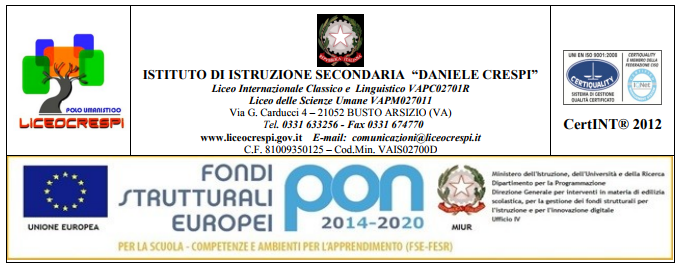 LICEO DELLE SCIENZE UMANE   CLASSE 2DSU – A.S. 2017-2018LAVORO ESTIVO PER IL CONSOLIDAMENTO E IL DEBITO DI GEOSTORIAStudiare e approfondire i seguenti argomenti del programma (sono riportati di seguito solo i titoli dei capitoli; per il dettaglio degli argomenti fare riferimento al programma)    2 Trasformazioni istituzionali dalla Repubblica all’Impero    3  Il Cristianesimo e l’Impero   4  La crisi del III secolo   5  Il tramonto del mondo antico – l’Occidente germanico e l’Oriente Greco-Romano   6  L’ascesa dei Franchi e la guerra contro i LongobardiN. B.  Per ciascun capitolo produrre una mappa concettuale/schema riassuntivo